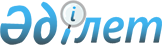 О внесении изменения в решение Шардаринского районного маслихата от 3 марта 2020 года № 54-339-VI "Об утверждении правил оказания социальной помощи, установления размеров и определения перечня отдельных категорий нуждающихся граждан"
					
			Утративший силу
			
			
		
					Решение Шардаринского районного маслихата Туркестанской области от 31 марта 2022 года № 17-102-VII. Зарегистрировано в Министерстве юстиции Республики Казахстан 13 апреля 2022 года № 27544. Утратило силу решением Шардаринского районного маслихата Туркестанской области от 20 сентября 2023 года № 8-45-VIII
      Сноска. Утратило силу решением Шардаринского районного маслихата Туркестанской области от 20.09.2023 № 8-45-VIII (вводится в действие по истечении десяти календарных дней после дня его первого официального опубликования).
      Шардаринский районный маслихат РЕШИЛ:
      1. Внести в решение Шардаринского районного маслихата "Об утверждении правил оказания социальной помощи, установления размеров и определения перечня отдельных категорий нуждающихся граждан" от 3 марта 2020 года № 54-339-VI (зарегистрировано в Реестре государственной регистрации нормативных правовых актов под № 5505) следующее изменение:
      приложение к указанному решению изложить в новой редакции согласно приложению к настоящему решению.
      2. Настоящее решение вводится в действие по истечении десяти календарных дней после дня его первого официального опубликования. Правила оказания социальной помощи, установления размеров и определения перечня отдельных категорий нуждающихся граждан Шардаринского района Глава 1. Общие положения
      1. Настоящие Правила оказания социальной помощи, установления размеров и определения перечня отдельных категорий нуждающихся граждан (далее - Правила) разработаны в соответствии с постановлением Правительства Республики Казахстан от 21 мая 2013 года № 504 "Об утверждении типовых правил оказания социальной помощи, установления размеров и определения перечня отдельных категорий нуждающихся граждан" (далее - Типовые правила) и определяют порядок оказания социальной помощи, установления размеров и определения перечня отдельных категорий нуждающихся граждан Шардаринского района Туркестанской области.
      2. Социальная помощь предоставляется отдельным категориям нуждающихся граждан, постоянно проживающим на территории Шардаринского района.
      3. Основные термины и понятия, которые используются в настоящих Правилах:
      1) Государственная корпорация "Правительство для граждан" (далее - уполномоченная организация) - юридическое лицо, созданное по решению Правительства Республики Казахстан для оказания государственных услуг, услуг по выдаче технических условий на подключение к сетям субъектов естественных монополий и услуг субъектов квазигосударственного сектора в соответствии с законодательством Республики Казахстан, организации работы по приему заявлений на оказание государственных услуг, услуг по выдаче технических условий на подключение к сетям субъектов естественных монополий, услуг субъектов квазигосударственного сектора и выдаче их результатов услугополучателю по принципу "одного окна", а также обеспечения оказания государственных услуг в электронной форме, осуществляющее государственную регистрацию прав на недвижимое имущество по месту его нахождения;
      2) специальная комиссия - комиссия, создаваемая решением акима Шардаринского района, по рассмотрению заявления лица (семьи), претендующего на оказание социальной помощи в связи с наступлением трудной жизненной ситуации;
      3) прожиточный минимум - необходимый минимальный денежный доход на одного человека, равный по величине стоимости минимальной потребительской корзины, рассчитываемой республиканским государственным учреждением "Департамент бюро национальной статистики Агентства по стратегическому планированию и реформам Республики Казахстан по Туркестанской области";
      4) праздничные дни - дни национальных и государственных праздников Республики Казахстан;
      5) среднедушевой доход семьи (гражданина) - доля совокупного дохода семьи, приходящаяся на каждого члена семьи в месяц;
      6) трудная жизненная ситуация - ситуация, объективно нарушающая жизнедеятельность гражданина, которую он не может преодолеть самостоятельно;
      7) уполномоченный орган - государственное учреждение "Отдел занятости и социальных программ Шардаринского района" акимата Шардаринского района;
      8) участковая комиссия - комиссия, создаваемая решением акимов сельских округов для проведения обследования материального положения лиц (семей), обратившихся за социальной помощью, и подготовки заключений;
      9) предельный размер - утвержденный максимальный размер социальной помощи.
      4. Для целей настоящих Правил под социальной помощью понимается помощь, предоставляемая местным исполнительным органом (далее - МИО) в натуральной форме или денежной форме отдельным категориям нуждающихся граждан (далее - получатели социальной помощи) в случае наступления трудной жизненной ситуации, а также к праздничным дням.
      5. Социальная помощь предоставляется единовременно и(или) периодически ежемесячно.
      6. Лицам, указанным в статье 16 Закона Республики Казахстан "О социальной защите инвалидов в Республике Казахстан" и в подпункте 2) статьи 10, в подпункте 2) статьи 11, в подпункте 2) статьи 12, в подпункте 2) статьи 13 Закона Республики Казахстан "О ветеранах", социальная помощь оказывается в порядке, предусмотренном настоящим Правилами. Глава 2. Порядок оказания социальной помощи, определения перечня отдельных категорий нуждающихся получателей и установления размеров социальной помощи
      7. Социальная помощь к праздничным дням оказывается единовременно следующим категориям граждан:
      1) 8 марта "Международный женский день"- многодетным матерям, в том числе:
      награжденные подвесками "Алтын алқа", "Күміс алқа" или получившие ранее звание "Мать-героиня", а также награжденные орденами "Материнская слава" І и ІІ степени - единовременная выплата в размере 2 (двух) месячного расчетного показателя;
      2) День защитника Отечества - 7 мая:
      семьям военнослужащих, лиц начальствующего и рядового состава, призванных на сборы военнообязанных Министерства обороны, органов внутренних дел и государственной безопасности бывшего Союза Советских Социалистических Республик (далее – Союза ССР), погибших (умерших) во время выполнения задач по охране общественного порядка при чрезвычайных обстоятельствах, связанных с антиобщественными проявлениями - единовременная выплата в размере - 10 (десять) месячных расчетных показателей;
      семьям военнослужащих, погибших (умерших) при прохождении воинской службы в мирное время - единовременная выплата в размере - 5 (пять) месячных расчетных показателей;
      семьям военнослужащих, погибших (пропавших без вести) или умерших вследствие ранения, контузии, увечья, заболевания, полученных в период боевых действий в Афганистане или в других государствах, в которых велись боевые действия - единовременная выплата в размере - 10 (десять) месячных расчетных показателей;
      военнослужащим, ставшими инвалидами вследствие ранения, контузии, увечья, полученных при защите бывшего Союза ССР, исполнении иных обязанностей воинской службы в другие периоды, или вследствие заболевания, связанного с пребыванием на фронте, а также при прохождении воинской службы в Афганистане или других государствах, в которых велись боевые действия - единовременная выплата в размере - 10 (десять) месячных расчетных показателей;
      лица начальствующего и рядового состава органов государственной безопасности бывшего Союза ССР и органов внутренних дел, ставшие инвалидами вследствие ранения, контузии, увечья, полученных при исполнении служебных обязанностей, либо вследствие заболевания, связанного с пребыванием на фронте или выполнением служебных обязанностей в государствах, в которых велись боевые действия - единовременная выплата в размере - 10 (десять) месячных расчетных показателей;
      рабочие и служащие соответствующих категорий, обслуживавшие действовавшие воинские контингенты в других странах и ставшие инвалидами вследствие ранения, контузии, увечья либо заболевания, полученных в период ведения боевых действий - единовременная выплата в размере - 10 (десять) месячных расчетных показателей;
      ветеранам и гражданам боевых действий на территории других государств - единовременная выплата в размере - 10 (десять) месячных расчетных показателей;
      военнослужащим Республики Казахстан, выполнявшим задачи согласно межгосударственным договорам и соглашениям по усилению охраны границы Содружества Независимых Государств на таджикско-афганском участке -единовременная выплата в размере - 10 (десять) месячных расчетных показателей;
      военнослужащим Республики Казахстан, принимавшим участие в качестве миротворцев в международной миротворческой операции в Ираке - единовременная выплата в размере - 10 (десять) месячных расчетных показателей;
      военнослужащим, а также лицам начальствующего и рядового состава органов внутренних дел и государственной безопасности бывшего Союза ССР, принимавшим участие в урегулировании межэтнического конфликта в Нагорном Карабахе -единовременная выплата в размере - 10 (десять) месячных расчетных показателей;
      лицам, принимавшим участие в ликвидации последствий катастрофы на Чернобыльской атомной электростанции в 1986 - 1987 годах, других радиационных катастроф и аварий на объектах гражданского или военного назначения, а также участвовавшим непосредственно в ядерных испытаниях-единовременная выплата в размере - 10 (десять) месячных расчетных показателей;
      лицам, из числа участников ликвидации последствий катастрофы на Чернобыльской атомной электростанции в 1988-1989 годах, эвакуированным (самостоятельно выехавшим) из зон отчуждения и отселения в Республику Казахстан, включая детей, которые на день эвакуации находились во внутриутробном состоянии - единовременная выплата в размере - 10 (десять) месячных расчетных показателей;
      лицам, ставшим инвалидами вследствие катастрофы на Чернобыльской атомной электростанции и других радиационных катастроф и аварий на объектах гражданского или военного назначения, испытания ядерного оружия, и их детям, инвалидность которых генетически связана с радиационным облучением одного из родителей - единовременная выплата в размере - 10 (десять) месячных расчетных показателей.
      2) День Победы - 9 мая:
      ветеранам Великой Отечественной войны - единовременная выплата в размере 1 000 000(один миллион) тенге;
      несовершеннолетним узникам концлагерей, гетто и других мест принудительного содержания, созданных фашистами и их союзниками в период Второй мировой войны- единовременная выплата в размере - 100 000 (сто тысяч) тенге;
      супругам (супругу) умершего инвалида Великой Отечественной войны или лицам, приравненным по льготам к инвалидам Великой Отечественной войны, а также супругам (супругу) умершего участника Великой Отечественной войны, партизанам, подпольщикам, гражданам, награжденных медалью "За оборону Ленинграда" или знаком "Жителю блокадного Ленинграда", признававшихся инвалидами в результате общего заболевания, трудового увечья и других причин (за исключением противоправных), которые не вступали в повторный брак - единовременная выплата в размере - 30 000 (тридцать тысяч) тенге;
      гражданам, работавшим в период блокады в городе Ленинграде на предприятиях, в учреждениях и организациях города и награжденным медалью "За оборону Ленинграда" или знаком "Житель блокадного Ленинграда" - единовременная выплата в размере - 60 000 (шестьдесят тысяч) тенге;
      лицам, награжденным орденами и медалями бывшего Союза ССР за самоотверженный труд и безупречную воинскую службу в тылу в годы Великой Отечественной войны - единовременная выплата в размере - 30 000 (тридцать тысяч) тенге;
      лицам, проработавшим (прослужившим) не менее шести месяцев с 22 июня 1941 года по 9 мая 1945 года и не награжденным орденами и медалями бывшего Союза ССР за самоотверженный труд и безупречную воинскую службу в тылу в годы Великой Отечественной войны- единовременная выплата в размере - 10 (десять) месячных расчетных показателей;
      лицам, приравненным к участникам и инвалидам Великой Отечественной войны - единовременная выплата в размере 10 (десять) месячных расчетных показателей;
      для подписки в изданиях - участникам и инвалидам Великой Отечественной войны, приравненные участникам и инвалидам Великой Отечественной войны, лицам награжденными орденами и медалями бывшего Союза ССР за самоотверженный труд и безупречную воинскую службу в тылу в годы Великой Отечественной войны и ветераны боевых действий на территории других государств - единовременная выплата в размере 2 (двух) месячного расчетного показателя;
      3) 6 июля "День Столицы" - на экскурсию ветеранов Отечественной Войны и тыла, пенсионеров, лучшие ученики из сирот и малообеспеченных семей в районных школах в город Нур-Султан в размере 25 (двадцать пять) месячных расчетных показателей на одного человека или в город Туркестан единовременная выплата в размере 7 (семь) месячных расчетных показателей на одного человека;
      4) 30 августа "День Конституции Республики Казахстан" - гражданам, пострадавшим вследствие ядерных испытаний на Семипалатинском испытательном ядерном полигоне - единовременная выплата в размере - 10 (десять) месячных расчетных показателей;
      5) 1 декабря "День Первого Президента" - пожилые люди старше 100 лет, престарелым, получившим специальный уход на дому единовременная выплата в размере 2 (двух) месячных расчетных показателей;
      трудно передвигающимся инвалидам 1 группы оказывающимся социальные услуги - единовременная выплата в размере 2 (двух) месячных расчетных показателя;
      6) 16 декабря "День Независимости" - жертвы политических репрессий, лица, пострадавшие от политических репрессий, имеющие инвалидность или являющиеся пенсионерами, реабилитированные в порядке, установленным Законом Республики Казахстан "О реабилитации жертв массовых политических репрессий" - единовременная выплата в размере 10 (десять) месячных расчетных показателей;
      детям - инвалидам, воспитывающимся и обучающимся на дому, получающим социальные услуги - единовременная выплата в размере 2 (двух) месячных расчетных показателей.
      8. Социальная помощь отдельным категориям нуждающихся при наступлении трудной жизненной ситуации оказывается единовременно и (или) периодически (ежемесячно):
      1) освобожденным из мест лишения свободы и находящимся на учете службы пробации с учетом среднедушевого дохода лица (семьи), не превышающего размера прожиточного минимума - единовременная выплата в размере - 20 (двадцать) месячных расчетных показателей;
      2) малообеспеченным семьям со среднедушевым доходом которых, не превышающим шестидесяти процентов от устанавливаемого в кратном отношении к прожиточногу минимуму, связанные с выполнением обязательств по социальному контракту, развитие личного подсобного хозяйства (покупка домашнего скота, птицы и другое), для ремонта жилого дома и организацию индивидуальной предпринимательской деятельности (кроме затрат на погашение предыдущих займов) - единовременная выплата в размере - 100 (сто) месячных расчетных показателей;
      3) детям инвалидам, обучающимся и воспитывающимся на дому - ежемесячно в размере 1 (один) месячного расчетного показателя;
      4) родителям или иным законным представителям детей, инфицированных вирусом иммунодефицита человека состоящих на диспансерном учете назначается ежемесячно без учета среднедушевого дохода в 2 (двух) кратном размере величины прожиточного минимума, установленного Законом Республики Казахстан о республиканском бюджете на соответствующий финансовый год;
      5) одиноким пожилым лицам в возрасте свыше 80 лет для возмещения расходов, связанных с проездом на территории Шардаринского района - ежемесячная выплата в размере 1 (один) месячного расчетного показателя;
      6) лицам, выписанным из специализированной противотуберкулезной медицинской организации, больным заразной формой туберкулеза - ежемесячная выплата в размере 10 (десять) месячных расчетных показателей;
      7) лицам одиноким престарелым, трудно передвигающимся инвалидам 1 группы, детям инвалидам воспитывающимся и обучающимся на дому, оказывающимся социальные услуги, в натуральной форме в виде твҰрдого топлива или денежной форме для приобретения твҰрдого топлива единовременно в размере 5 (пять) месячных расчетных показателей;
      8) семьям имеющим детей от одного года до шести лет и получающим адресную социальную помощь дополнительно к социальному гарантированному пакету оказать помощь - ежемесячно в размере не более 1 (один) месячного расчетного показателя;
      9) гражданам (семьям), пострадавшим вследствие стихийного бедствия или пожара по месту возникновения стихийного бедствия или пожара, без учета среднедушевого дохода - единовременная выплата в размере - 100 (сто) месячных расчетных показателей;
      10) семьи военнослужащих погибших (умерших) при прохождении воинской службы в мирное время - единовременно в размере 2500 (две тысячи пятьсот) месячных расчетных показателей.
      9. Порядок оказания социальной помощи, основания для прекращения и возврата предоставляемой социальной помощи определяется согласно Типовым правилам.
      10. Социальная помощь к праздничным дням оказывается по списку, утверждаемому МИО по представлению уполномоченной организации либо иных организаций без истребования заявлений от получателей.
      11. Финансирование расходов на предоставление социальной помощи осуществляется в пределах средств, предусмотренных бюджетом Шардаринского района текущий финансовый год.
      12. Социальная помощь предоставляется в денежной форме через банки второго уровня или организации, имеющие лицензии на соответствующие виды банковских операций, путем перечисления на счета получателей.
      13. Излишне выплаченные суммы подлежат возврату в добровольном или ином установленном законодательством Республики Казахстан порядке. Глава 3. Заключительное положение
      14. Мониторинг и учет предоставления социальной помощи проводит уполномоченный орган с использованием базы данных автоматизированной информационной системы "Е-Собес".
					© 2012. РГП на ПХВ «Институт законодательства и правовой информации Республики Казахстан» Министерства юстиции Республики Казахстан
				
      Секретарь районного маслихата

А. Карсыбаев
Приложение к решению
маслихата Шардаринского района
от 31 марта 2022 года
№ 17-102-VIIПриложение к решению
маслихата Шардаринского района
от 3 марта 2020 года
№ 54-339-VI